Les besoins des plantes : l’……A nos cerveaux : De quoi ont besoin les plantes pour germer, croître, produire des fruits ?  Quels sont les aléas climatiques qui influent sur la croissance des plantes ?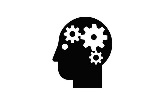 Dans notre potager, nous allons mesurer les précipitations, c’est-à-dire les pluies qui apportent de l’eau pour les plantes.La main à la pâte : Fabriquer un ………………Matériel nécessaire :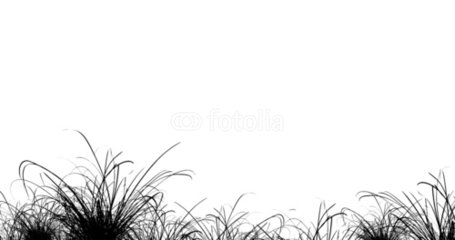 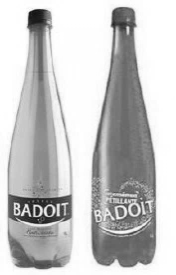 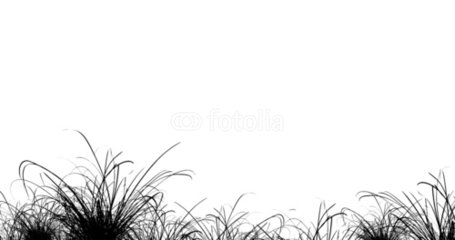 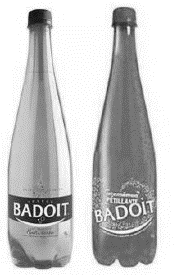 Une bouteille de Badoit graduéeDu gros scotch et du scotch ordinaireDe la colle liquideUn petit piquet en ferUn bécher ETAPE 1 : Préparation de la bouteille : Coller le bouchon au goulot avec de la colle liquide. Avec du scotch ordinaire, faire le tour de la bouteille à 5 cm du fond. Cette bande de scotch vous aidera à couper droit !Découper le fond de la bouteille en suivant la bande de scotch, avec des ciseaux. ETAPE 2 : Calcul pour tracer les graduations : Calculer l’aire du cercle formé par le fond découpé de la bouteille Calcul : …………………………………………………………………………….		…………………………………………………………………………….		…………………………………………………………………………….Combien de cm² fait l’entrée de notre pluviomètre ?  …………………..………….On mesure les quantités d’eau tombées lors d’une pluie en mm d’eau par m² de surface. Pour graduer ta bouteille, remplis le tableau suivant en fonction de ton résultat :(Rappel : ml= millilitres )ETAPE 3 : Graduation du pluviomètre.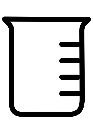 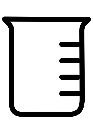    Remplissez le bécher de …….. ml  d’eau. 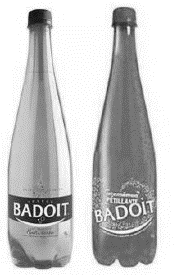    Sur la bouteille, tracez au marqueur indélébile une ligne verticale depuis le bouchon jusqu’en haut.   Versez le contenu du bécher dans le pluviomètre. Au niveau de la surface de l’eau, tracez un petit trait horizontal sur ta ligne verticale. A côté du trait, notez « 1 mm ».   Répétez l’opération n°3 jusqu’en haut de la bouteille. (Normalement les graduations doivent se rapprocher…alors écrivez petit !)ETAPE 4 : Finalisation du pluviomètreAvec du scotch large, fixez la bouteille au piquet en métal.Ecrivez le numéro de votre groupe sur le pluviomètre : n°……..Lors de la prochaine sortie au potager, nous planterons nos pluviomètres dans différents lieux pour mesurer les précipitations (= pluies)  dans le collège.Aléas climatiques :Ce que ça change pour la plante :………………….……………………………………………………...Aire de l’ouverture du pluviomètreCalcul : diviser le résultat par 10 pour obtenir le nombre de mlml d’eau récoltés sur cette surface sur 1mm d’épaisseurExemple : 154 cm²154 /10 = 15,415,4 ml………. cm²……… / 10 = ………..………. ml